ADECCO RECURSOS HUMANOS S.A.  RUT: 96.820.170-0
 Calle Rosario Norte 100 Of 10, Las Condes.LIQUIDACION DE REMUNERACIONESNoviembre del 2021Rut: n_rutNombre Cargo: Name: ANALISTA CONTABLE SUPERIORCodigo interno: M27188 / 1Fecha Ingreso : 06. Agosto. 2018.Días Trab.: 30Contrato:IndefinidoHABERESIMPONIBLE0 02 Sueldo Base (plazo indefinido)  99 Gratificación 25% con Tope
04 BPOP DPNJTJPO$ 900.0000126 865$.0$ 655.000TOTAL IMPONIBLE NO IMPONIBLE$ 1.681.865121 Movilización  24 Colación $ 150.000
 $ 150.000
 $ 300.000 $ 1.981.8651TOTAL NO IMPONIBLE TOTAL HABERESDESCUENTOS3 00 Previsión A.F.P Capital
11 SALUD - Sistema Isapre
 20 Seguro de Cesantía Trabajador  34 Impuesto Único a Pagar (=)
 15 a.1.7
 06 Ahorro Caja$ 181.137  $ 117.731  $ 10.091
 26.592333$3$ 15.981  $ 12.7893TOTAL DESCUENTOS$364.320TOTAL LIQUIDO A PAGAR$ 1.617.544OBS:Certifico haber recibido en este acto a mi entera satisfacción, el total de haberes en la presente liquidación. Asimismo, declaro que nada se me adeuda y no tener reclamo alguno en contra de la empresa ADECCO RECURSOS HUMANOS S.A., por concepto de Remuneraciones.Name  n_rut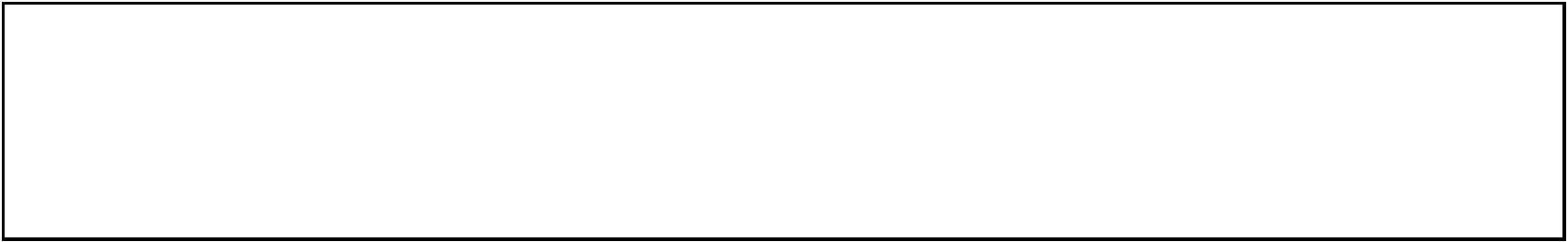 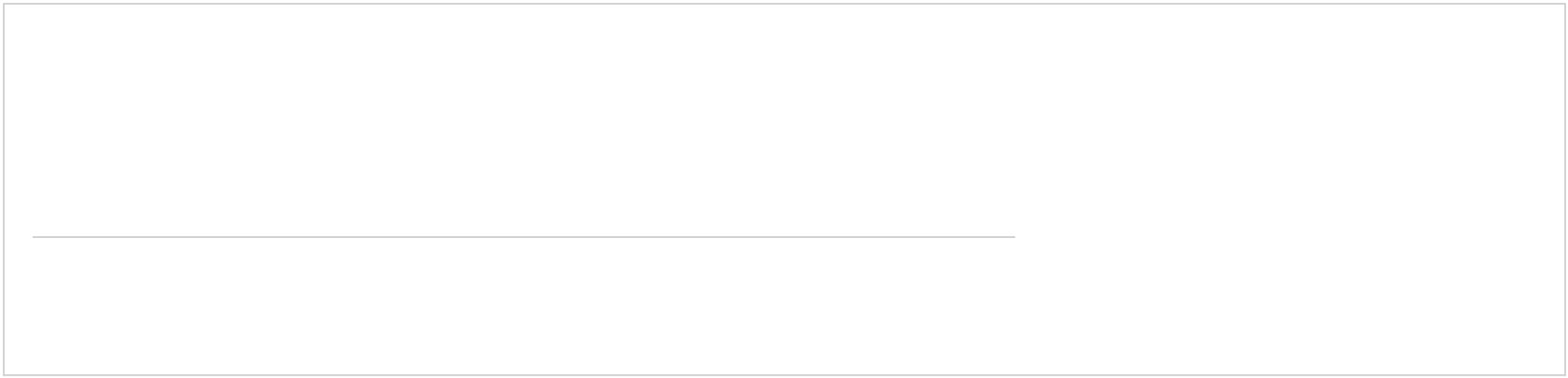 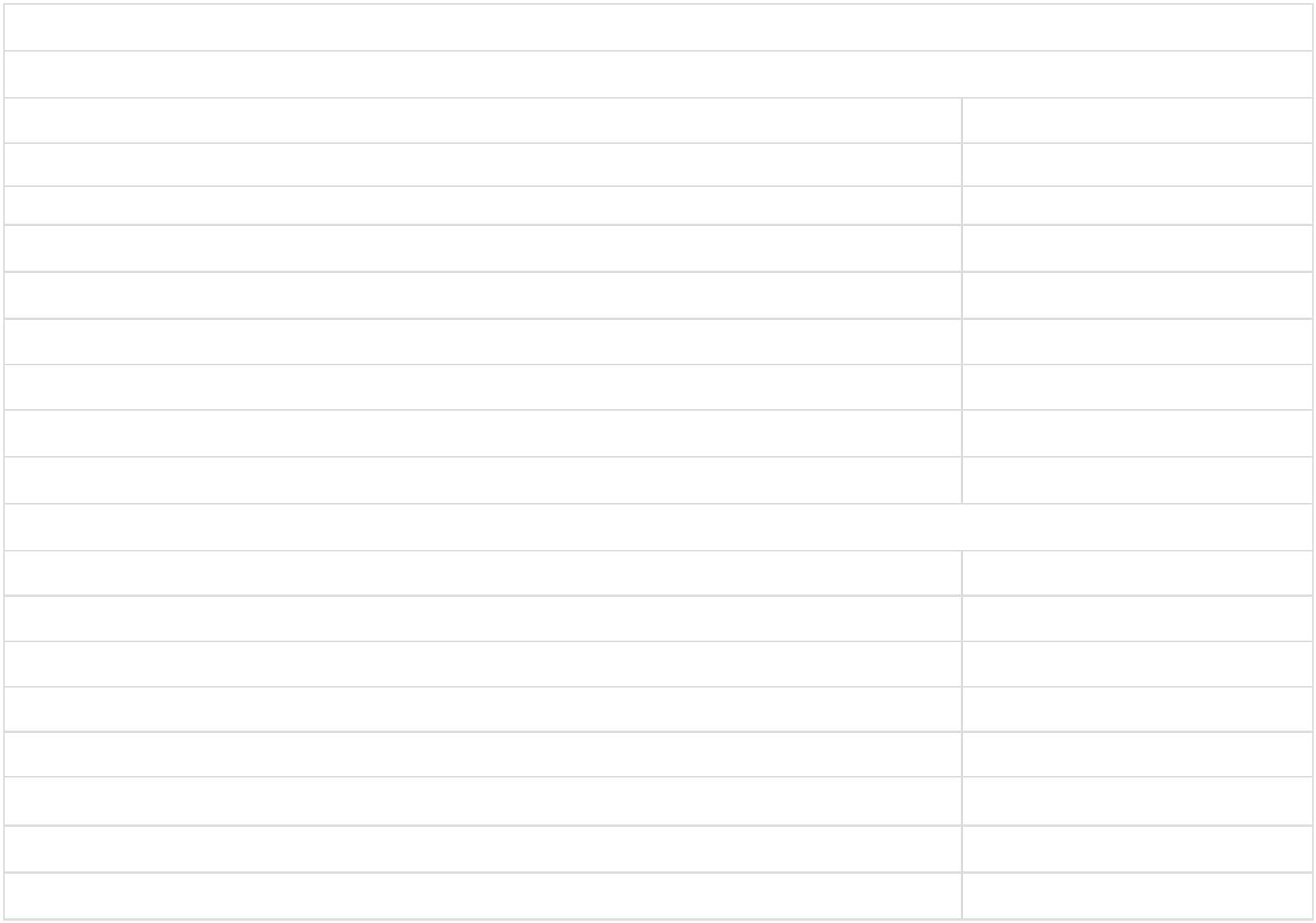 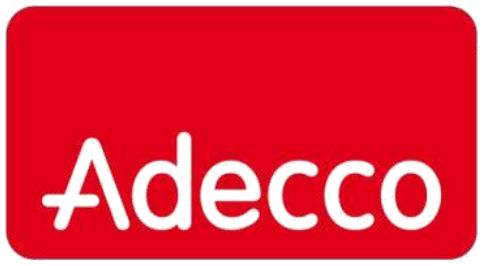 Certificado de Cotizaciones PrevisionalesFolio de certificación: 649B5-9MI3-CA75B-4A842-3
 Santiago 02 de diciembre de 2021AFP CAPITAL S.A., certifica que el Sr(a). Name RUT: n_rut DOMICILIO:ECUADOR 4626,ESTACION CENTRAL,SANTIAGO, REGION METROPOLITANA. Registra en su CUENTA OBLIGATORIA las siguientes cotizaciones, correspondientes al periodo comprendido entre 12-2020 y 11-2021.Detalle delas Cotizaciones Obligatorias pagadasy/o declaradaspor suEmpleador en los últimos 12 meses. Tipo de MovimientoMonto
 Cuotas Tipo FondoPeriodoFecha CajaValor Cuota RUT PagadorPesos 1  1 0 0 0 0 0 0 0 0 0 1 1-2021 COTIZACIÓN 01/12/2021 $181.137  0-2021 COTIZACIÓN 05/11/2021 $180.060 9-2021 COTIZACIÓN 09/10/2021 $181.675 8-2021 COTIZACIÓN 06/09/2021 $181.124 7-2021 COTIZACIÓN 02/08/2021 $181.120 6-2021 COTIZACIÓN 02/07/2021 $181.983 5-2021 COTIZACIÓN 04/06/2021 $180.214 4-2021 COTIZACIÓN 05/05/2021 $180.669 3-2021 COTIZACIÓN 02/04/2021 $181.287 2-2021 COTIZACIÓN 04/03/2021 $181.309 1-2021 COTIZACIÓN 01/02/2021 $181.747 2-2020 COTIZACIÓN 03/01/2021 $181.8651,03 1,90 2,07 2,11 2,14 1,39 0,60 0,90 1,10 0,61 1,50 0,46$36.693,91 $35.693,97 $35.642,09 $36.847,65 $36.242,33 $37.981,71 $37.267,57 $36.297,01 $36.292,49 $36.367,21 $36.110,71 $34.467,97C C C C C C C C C C C C96.820.170-0 96.820.170-0 96.820.170-0 96.820.170-0 96.820.170-0 96.820.170-0 96.820.170-0 96.820.170-0 96.820.170-0 96.820.170-0 96.820.170-0 96.820.170-0Tipos de Fondos
 Fondo CFondo AFondo BFondo DFondo EMás RiesgosoRiesgosoIntermedioConservadorMás Conservador Se extiende el presente certificado a petición del interesado, para los fines que estime convenientes.
(*) Tiene una validez de 30 días, a contar de la fecha de emisión. La persona a la cual sea entregado, puede  comprobar su validez ingresando a www.afpcapital.cl, haciendo clic en 'Validador de Certificado'.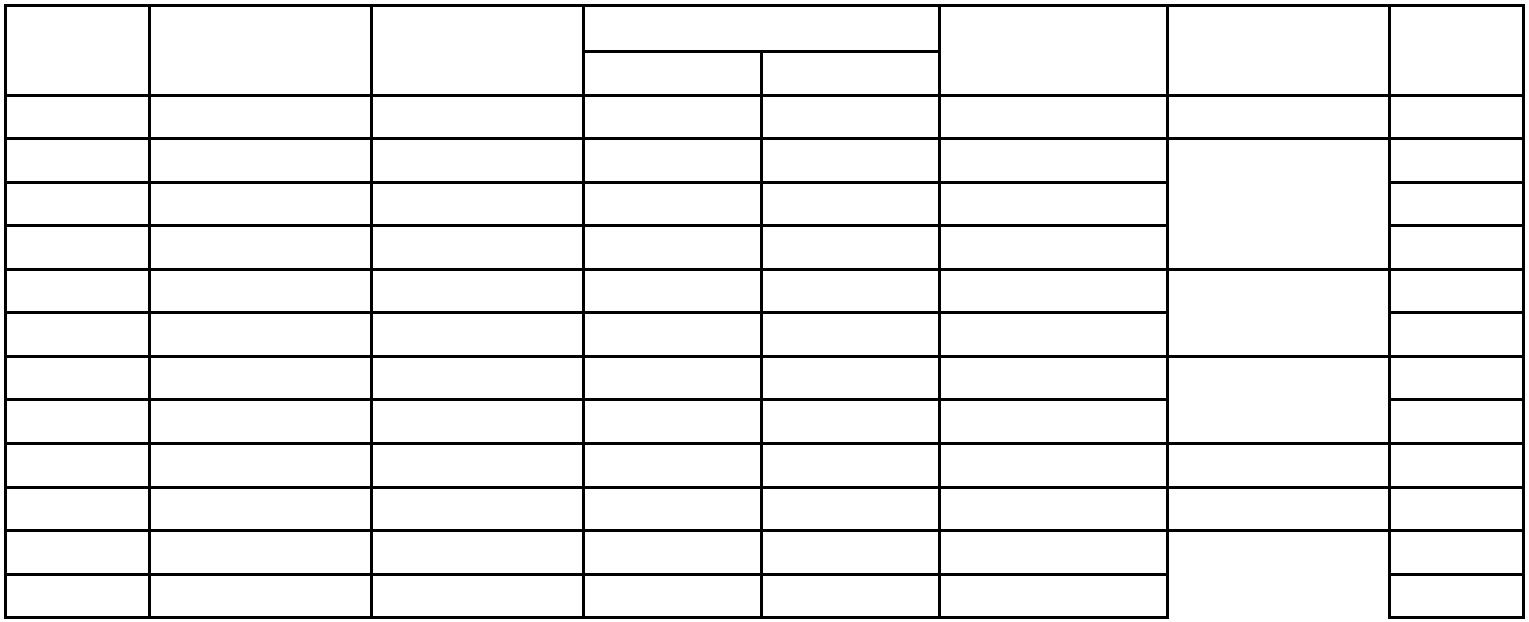 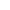 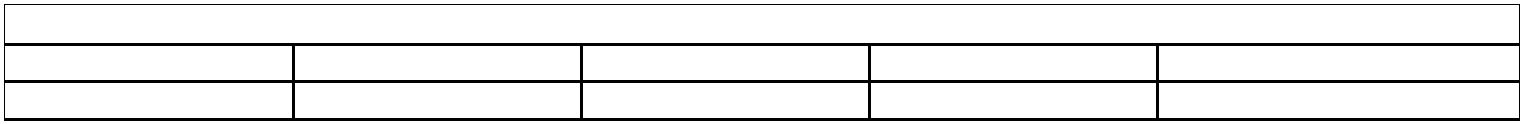 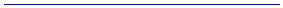 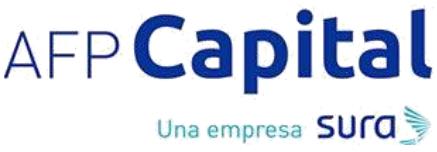  Si encuentra inconsistencias, en los meses registrados en su Certificado de Cotizaciones Obligatorias, comuníquese con nosotros a través de nuestro Call Center, marcando 600 6600 900,
 o bien ingresando al sitio www.afpcapital.clEste certificado ha sido emitido a través de nuestro sitio web www.afpcapital.cl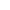 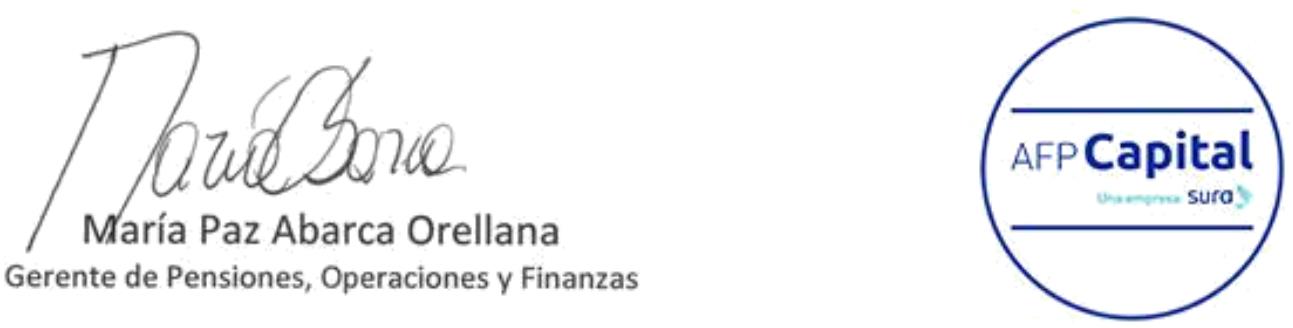  CONTRATO DE TRABAJO Individualización del Trabajador: NameCédula de identidad N°: l]psrFecha de Nacimiento: 09-05-1993  Nacionalidad: ColombianaFecha de Ingreso: 06-08-2018Domicilio: ECUADOR 4626, Estación Central, Santiago.─────────────────────────────────────────────────────────────────Individualización del Empleador: ADECCO RECURSOS HUMANOS S A.  Rol Único Tributario: 96.820.170-0Representantes: - -LUIS SOTO CATRIPAN - RUT: 16416166-8VALESKA JORQUERA MENA - RUT: 16071143-4Domicilio: Calle Rosario Norte 100 Of 10, Las Condes, Santiago.CON FECHA 07 DE NOVIEMBRE DEL 2018 SE VIENE A CELEBRAR EL SIGUIENTE CONTRATO DE TRABAJO:PRIMERO: OBJETO.El trabajador se compromete y obliga a prestar servicios como ANALISTA CONTABLE SUPERIOR u otro  trabajo o función similar, que tenga directa relación con el cargo ya indicado, en el Departamento de  operaciones, ubicado en Calle Rosario Norte 100 Of 10 pudiendo ser trasladado a otro Departamento o  Sección de la Oficina Principal o de cualquiera de las Agencias del Empleador, a condición que se trate  de labores similares, en la misma ciudad, y sin que ello importe menoscabo para el trabajador, todo ello  sujeto a las necesidades operativas de la Empresa.SEGUNDO: OBLIGACIONES ESPECÍFICAS. El TRABAJADOR se compromete a realizar las obras de acuerdo con los niveles más elevados de  competencia e integridad ética, y a cumplir tanto las labores encomendadas como cualquier otra  obligación que indique la EMPRESA a través de las jefaturas correspondientes, como asimismo con las normas que establezca el Reglamento Interno de Orden, Higiene y Seguridad de la EMPRESA, la cual  se encuentra facultada para organizar y dirigir las labores del TRABAJADOR, en conformidad a la Ley  N°20.123. El TRABAJADOR se compromete a realizar todas aquellas labores que de acuerdo con sus  conocimientos, habilidades y destrezas sirvan para mejorar la gestión y operación de su área de trabajo,  apoyar y mejorar la productividad o la calidad de los servicios, establecimientos o faenas en que se  desempeñe. Sin perjuicio de la descripción genérica del trabajo señalado en el párrafo precedente, El  TRABAJADOR se obliga a desarrollar las funciones o tareas específicas inherentes a su cargo.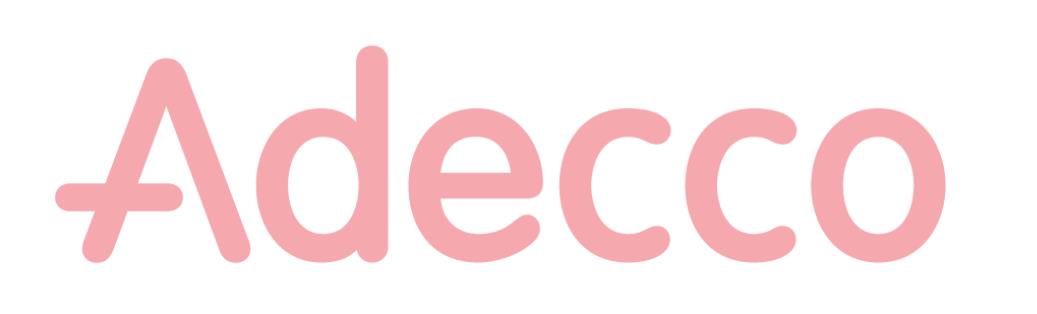 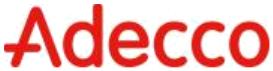 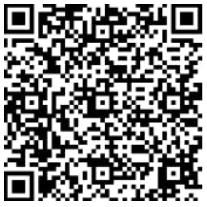 TERCERO: JORNADA DE TRABAJO. Dada la naturaleza del cargo y de los servicios que prestará el Trabajador, y de conformidad a lo dispuesto en el artículo 22 del Código del Trabajo, el Trabajador no se encontrará sujeto a jornada ordinaria o determinada de trabajo, debiendo efectuar sus mejores esfuerzos para el mejor desempeño de su cometido y el logro de los fines propuestos por el Empleador al contratarlo, todos los cuales son conocidos por el Trabajador.CUARTO: REMUNERACIONES. El empleado percibirá un sueldo de $ 1.600.000 (un millón seiscientos mil pesos) líquido a percibir mensuales, pagaderos por meses vencidos, durante los primeros 5 días calendarios del mes siguiente. Se estipula que el sueldo será depositado vía transferencia electrónica en la cuenta bancaria  proporcionada por el empleador. Las deducciones que la Empleadora podrá según los casos - practicar  a las remuneraciones, son todas aquéllas que dispone el artículo 58 del Código del Trabajo. AFP: A.F.P. CAPITAL S.A. SALUD: ISAPRE El pago de esta remuneración se hará por mes vencido, a través de cheque o depósito en la cuenta  corriente que el TRABAJADOR señale por escrito, cuenta prima o tarjeta bancaria a su nombre, durante  los primeros cinco días hábiles de cada mes. El EMPLEADOR descontará de la remuneración devengada los impuestos pertinentes, las cotizaciones previsionales y aquellas deducciones que, de acuerdo con la ley, haya autorizado expresamente el TRABAJADOR. Desde ya, el TRABAJADOR  autoriza el descuento que corresponda por concepto de permisos, atrasos o faltas. Asimismo, por este  acto se establece que los aumentos o reajustes de remuneración pactados se imputarán siempre a los  reajustes legales obligatorios que se dicten a futuro.Con todo, al ser el presente contrato de trabajo transitorio regulado por la Ley N°20.123, en la remuneración convenida precedentemente, se incluye la gratificación legal, el desahucio, las indemnizaciones por años de servicio y sustitutiva del aviso previo, y cualquier otro concepto que se devengue en proporción al tiempo servido.QUINTO: VIGENCIA. Este contrato tendrá una vigencia indefinida. Las partes pueden ponerle término de común acuerdo; y  una de ellas, en la forma, las condiciones y causales que señalan los artículos 159, 160 y 161 del Código  del Trabajo. Cualquiera de las partes, o ambas, según el caso, podrán ponerle término en cualquier momento con arreglo a la ley según lo estipulado en el código del trabajo.SEXTO: REGLAMENTO INTERNO. El TRABAJADOR respetará, celosamente, el Reglamento Interno de la EMPRESA, cuyo texto ha recibido, que declara conocer y que se entiende como parte integrante de este contrato. Asimismo, al trabajador se le ha informado de los riesgos que entrañan sus labores, las medidaspreventivas pertinentes y los métodos de trabajo correcto, medida necesaria para proteger eficazmente la vida y salud del trabajador contratado.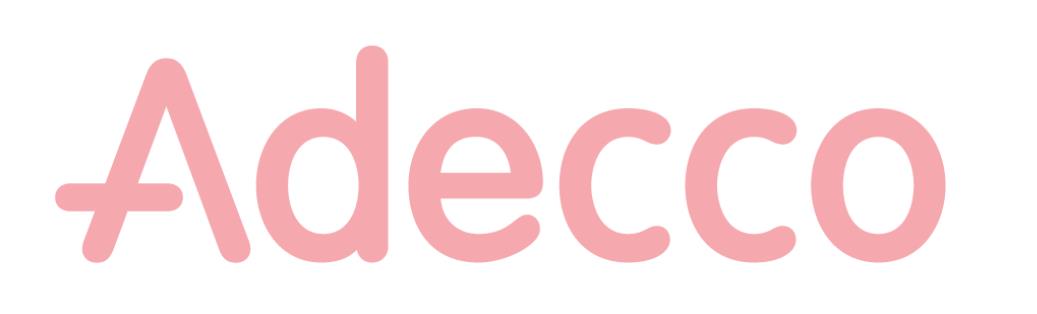 SEPTIMO: EXCLUSIVIDAD. Queda prohibido al TRABAJADOR ejercer cualquier actividad permanente o transitoria, remunerada o  no, para otras entidades o empresas del área o giro de los negocios del EMPLEADOR y de la EMPRESA USUARIA y actividades anexas o afines a éstas mientras se mantenga vigente el contrato de trabajo. Asimismo, el TRABAJADOR no podrá realizar por cuenta propia o de terceros, gestión o actividad alguna relacionada directa o indirectamente con el giro de la sociedad ni con la naturaleza de los negocios en general del EMPLEADOR o de la EMPRESA USUARIA o de cualquiera de los clientes de  ambos, de acuerdo con lo establecido en el artículo 160 N°2 del Código del Trabajo.OCTAVO: CONFIDENCIALIDAD.Se conviene expresamente que en consideración a los servicios prestados al EMPLEADOR y a la  EMPRESA, el TRABAJADOR se obliga a no revelar, informar o divulgar a otros, durante la duración de  su empleo y aun habiéndose extinguido éste, la información confidencial o secreta y cualquier otro  antecedente referido a los productos, negocios, métodos o sistemas de servicio y trabajo del giro propio  del EMPLEADOR y la EMPRESA. Se entiende por información secreta la relacionada con los productos  y servicios, desarrollo de tecnología y métodos, sistemas, planes de trabajo y negocios, estrategia de  mercados, costos u otra información confidencial o privativa del EMPLEADOR y la EMPRESA  USUARIA. Esta obligación se extiende también a la información secreta y privativa de los clientes y  proveedores del EMPLEADOR y la EMPRESA USUARIA. Las partes declaran que el cumplimiento por  parte del TRABAJADOR de la presente cláusula es de la esencia de este contrato y su incumplimiento  será considerado siempre de la máxima gravedad considerando el giro de los negocios del  EMPLEADOR.NOVENO: INCUMPLIMIENTO GRAVE DE LAS OBLIGACIONES DEL TRABAJADOR. El TRABAJADOR manifiesta estar en conocimiento que todo incumplimiento a lo estipulado en el  presente contrato dará derecho al EMPLEADOR a dar término a éste, de acuerdo con el Artículo 160 N°7 del Código del Trabajo. Con todo, el TRABAJADOR será responsable de los daños y perjuicios que su infracción cause al EMPLEADOR, sin perjuicio de la responsabilidad penal en que pudiere incurrir. La inobservancia de esta cláusula, además de las sanciones laborales que procedan, dará lugar a las acciones criminales que se establecen en el artículo N°284 del Código Penal y las demás que procedan de acuerdo con la legislación vigente.DECIMO: AUTORIZACIÓN.El TRABAJADOR autoriza al EMPLEADOR para deducir, descontar o compensar de sus  remuneraciones o cualquier otra prestación a que pudiere tener derecho con motivo del término de su  contrato, todo saldo pendiente que tuviere con e l EMPLEADOR por cualquier causa (entre otros:  anticipos, préstamos, etc.), que no podrá exceder en su conjunto del 45% de la remuneración total del  trabajador, de acuerdo a lo establecido en el artículo N°58 del Código del Trabajo, saldos que se  entenderán de plazo vencido y plenamente exigibles. Para dichos efectos las partes dejarán constancia  por escrito de los montos comprendidos, la naturaleza de estos y la autorización de descuento  correspondiente.DÉCIMO PRIMERO: EJEMPLARES.Este contrato se extiende en tres (3) ejemplares del mismo tenor, quedando uno (1) en poder del TRABAJADOR, uno (1) en poder del EMPLEADOR y uno (1) en poder de la EMPRESA. Las partes  ratifican sus acuerdos y firman, en la fecha arriba indicada.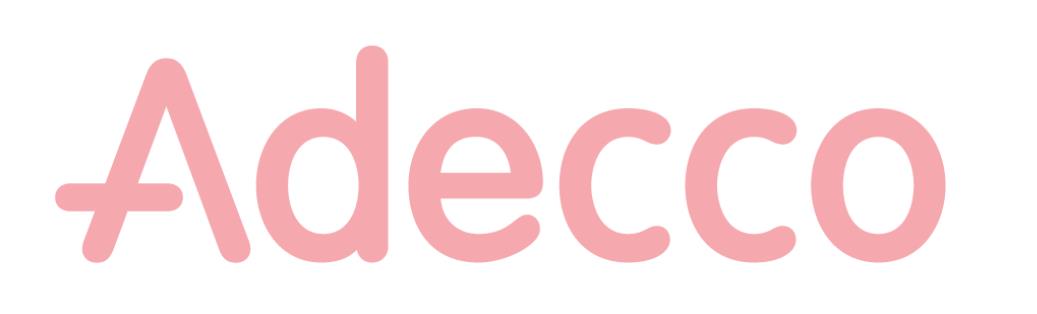 Este documento electrónico ha sido firmado digitalmente en ECM de BPO-Advisors y está autenticado a través del Registro Civil e
 Identificación de Chile.Nombre: LUIS SOTO CATRIPAN RUT: 16.416.166-8Nombre: VALESKA JORQUERA MENA RUT: 16.071.143-8Nombre: KATHERIN DEISY DUQUE SANCHEZ RUT: 24.614.352-8CVE: 5e29f3257c842e0d29334211ID interno Documento: 5e29f3257c842e0d29334211-5e29f3257c842e0d293341fe-2018-12-06T18:39:44Z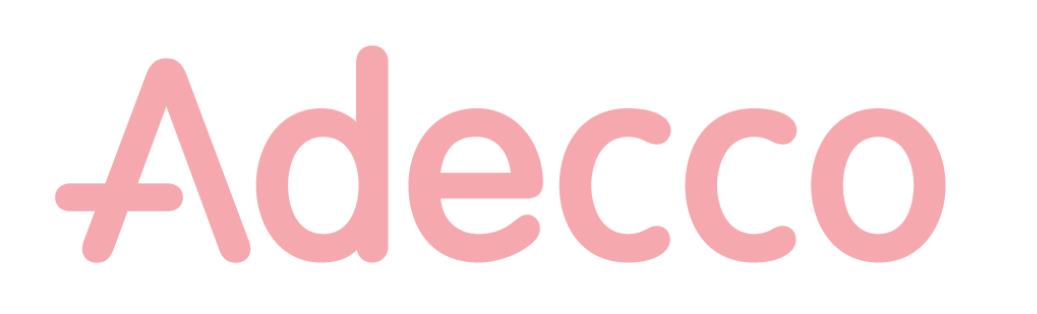 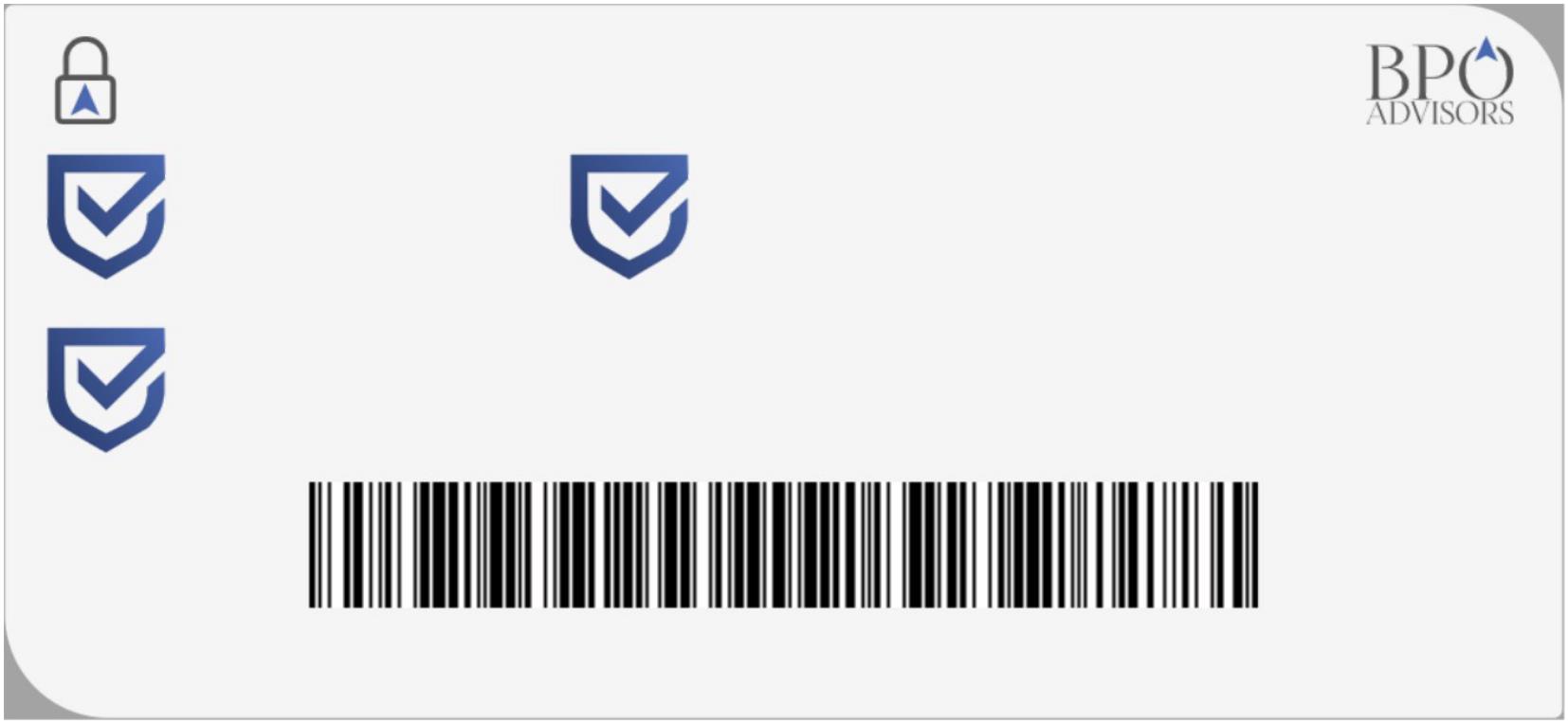 